Name: _________________________	Table #: _______ Period: ______	Date: ________4.3B Solving Inequalities Using Multiplication and Division_ClassworkObjective: solve inequalities using multiplication or division; solve real-life problems. CC.SS.7.EE.4bHW: 4.3B pg 143_#10-23 ALLWARM- UPWrite the word sentence as an inequality. Solve the inequality. Graph the inequality. Solve and graph an inequality that represents x. Write in complete sentences to explain how to solve x + 7 < -4. Then graph the inequality when you are done explaining. 1.  The quotient of a number and 4 is at most 5.          ___________________________2.  A number divided by 7 is less than -3.          ___________________________3.  Six times a number is at least -24.          ___________________________4.  The product of 2 and a number is greater than 30.          ___________________________1.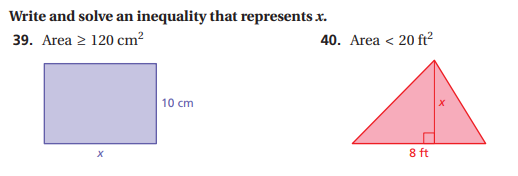 2.3.AVOCADOS. You have $9.60 to buy avocados for a guacamole recipe. Avocados cost $2.40 each.Write an inequality that represents the number of avocados you can buy.Solve the inequality.Are there infinitely many solutions in this context? Explain. 4. SCIENCE PROJECT. Students in a science class are divided into 6 equal groups with at least 4 students in each group for a project. Write an inequality that represents the number of students in the class.Solve the inequality.Write the word sentence as an inequality. Then solve the inequalityWrite the word sentence as an inequality. Then solve the inequalityA number divided by 5 is at least 4.The product of 2 and a number is at most -6.Five times a number is not less than 15.The quotient of a number and 4 is less than -1.An SUV averages 16.5 miles per gallon. The maximum average number of miles that can be driven on a full tank of gas is 363 miles. Write and solve an inequality that represents the number of gallons in a tank. It is currently 0 degree C outside. The temperature is dropping 2.5 degrees C every hour. Write and solve an inequality that represents the number of hours that must pass for the temperature to drop below -40 degrees C. 